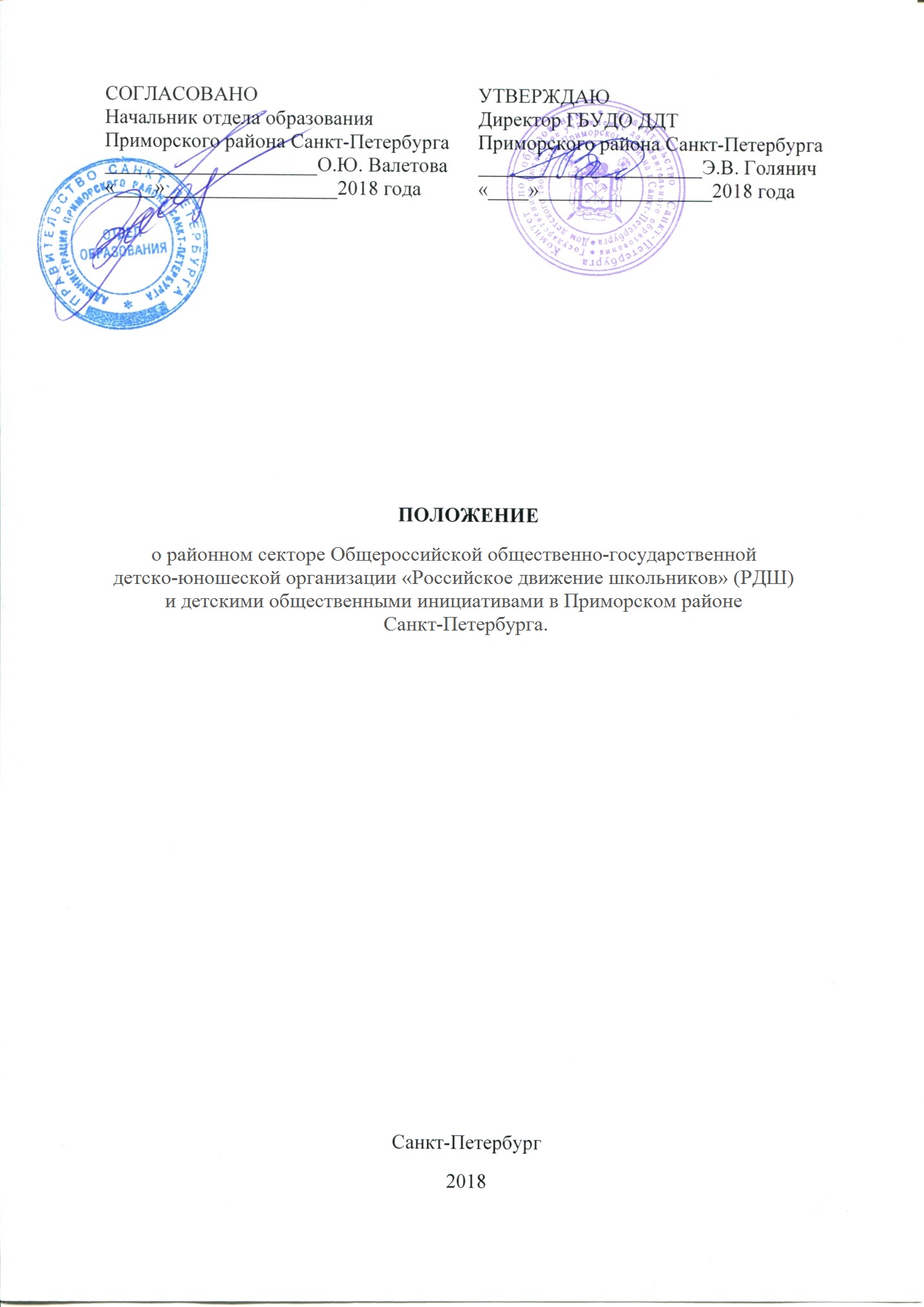 Общее положениеНастоящее Положение определяет условия  создания и порядок  организации работы районного сектора Общероссийской общественно-государственной детско-юношеской организации «Российское движение школьников»  (РДШ) и детскими социальными инициативами. (Далее – районный сектор РДШ)Районный сектор РДШ создается на основании Указа Президента Российской Федерации от 29.10.2015 № 536 «О создании Общероссийской общественно-государственной детско-юношеской организации «Российское движение школьников», реализации Стратегии развития воспитания в Российской Федерации на период до 2025 года, утвержденной распоряжением Правительства РФ от 29.05.2015 № 996-р, Основ государственной молодежной политики РФ на период до 2025 года, утвержденной распоряжением Правительства РФ от 29.11.2014 № 2403-р. На Государственное бюджетное образовательное учреждение дополнительного образования Дом детского творчества Приморского района (далее ГБУДО ДДТ) возлагается функция базового учреждения по данному направлению.Районный сектор РДШ является структурным подразделением ГБУДО ДДТ Приморского района.Районный сектор РДШ осуществляет методическое сопровождение и координацию деятельности образовательных организаций Приморского района по организации деятельности детских общественных движений и объединений.Место нахождения Районного сектора РДШ по организации деятельности детских общественных движений и объединений: пр. Авиаконструкторов, дом 35, к. 2, литер А СПб.Районный сектор РДШ не является юридическим лицом.Цели и задачиЦелью создания Районного сектора РДШ является повышение уровня воспитательной работы с детьми и подростками в рамках реализации «Программы по созданию условий для воспитания школьников в Санкт-Петербурге на 2015-2025 гг.».Для достижения указанной цели  Районный сектор РДШ решает следующие задачи:- воспитание гражданской позиции, чувства патриотизма, уважительного отношения к Родине у детей и подростков образовательных учреждений (далее – ОУ) района;- привлечение детей и подростков к участию в мероприятиях воспитательного характера: проекты «Приморский лидер», «Их именами названы», «Моя семья на дорогах войны», «Юный доброволец»;-формирование у детей и подростков активной жизненной позиции (заниматься волонтерской деятельностью, участвовать в жизни района, города, государства, уметь адаптироваться к условиям современного мира, вести здоровый образ жизни);-выявление и поддержка способных, талантливых и инициативных детей и подростков;-снижение уровня асоциальных проявлений среди учащихся ОУ района;-оказание консультативно-методической помощи по вопросам использования воспитательных технологий в организации образовательного процесса и педагогического самообразования;-обеспечение сетевого взаимодействия (обмен опытом, повышение компетентности и поддержка инновационной деятельности по организации воспитательной работы)работников образования на районном уровне;-формирование информационного банка данных передового педагогического опыта по организации деятельности детских общественных движений и объединений ОУ района.2.3.	К основным функциям Районного сектора РДШ относятся:-координация и методическое сопровождение деятельности ОУ района по организации деятельности детских общественных движений и объединений;-проведение районных массовых мероприятий с участниками детскими общественными движениями и объединениями района;-методическое сопровождение деятельности педагогических работников детских общественных движений и объединений;-анализ, обобщение, распространение передового опыта работы ОУ с детскими общественными движениями и объединениями района;2.4.	Деятельность Районного сектора РДШ организуется в интересах личности, общества, государства.Организация деятельностиОсновными направлениями деятельности Районного сектора РДШ является:3.1.	Организация и проведение конференций, семинаров, круглых столов, индивидуальных и групповых консультаций для педагогических кадров (заместителей директоров по воспитательной работе, классных руководителей, педагогов – организаторов, старших вожатых, методистов, педагогов дополнительного образования) ОУ района по методике организации работы с детскими общественными движениями и объединениями.3.2.	Разработка и апробация моделей по организации  работы с детскими общественными движениями и объединениями в ОУ района: программ по работе с детскими общественными движениями и объединениями.3.3.	Организация и проведение районных социально-значимых акций, проектов с привлечением детей и подростков из детских общественных движений и объединений ОУ района.3.4.	Осуществление аналитической, прогностической, экспертной, методической деятельности и обобщение, распространение лучшего опыта ОУ по организации работы детских общественных движений и объединений в районе.3.5.	Оказание информационно-методической, консультативной помощи педагогам по направлению деятельности.3.6.	Для достижения своих целей Районный сектор РДШ - использует кабинеты, диско-зал, подсобные помещения, оборудование, хозяйственный инвентарь, а также иное имущество учреждения, находящееся на балансе учреждения;- разрабатывает нормативные документы по направлениям деятельности - создает и реализует программы деятельности и развития;- по профилю своей деятельности по согласованию с администрацией ОУ устанавливает прямые связи с организациями, реализует совместные проекты и акции;- использует в пределах утвержденных смет бюджетные и привлеченные средства ОО привлекает дополнительные источники финансирования.Структура и управление4.1. Структура и штатные единицы Районный сектор РДШ рассчитываются в соответствии с постановлением Правительства Санкт-Петербурга от 13.03.2007 № 255 « О Методике определения штатной численности работников государственных образовательных учреждений, непосредственно подчиненных Комитету по образованию, и государственных образовательных учреждений, подведомственных администрациям районов Санкт-Петербурга» (с изменениями и дополнениями от 29.11.2011 № 1620). 4.2. Непосредственное управление Районным сектором РДШ осуществляет руководитель, назначаемый и освобождаемый от должности приказом директора ОУ.4.3. Деятельность руководителя Районный сектор РДШ регламентируется трудовым договором, должностными и функциональными обязанностями, утверждаемыми 
директором ОУ.4.4. Руководитель  Районный сектор РДШ по организации деятельности детских общественных движений и объединений:- планирует и координирует деятельность по вышеуказанному направлению;- несёт ответственность за качество и эффективность работы педагогических работников по организации деятельности детских общественных движений и объединений;- определяет должностные и функциональные обязанности  педагогических работников по данному направлению;- предоставляет сведения о перспективном планировании и отчеты о деятельности в Отдел образования. 4.5. Педагогические работники Районный сектор РДШ (методисты, педагоги – организаторы) выполняют свои обязанности в соответствии с Федеральным законом «Об образовании в РФ», Трудовым кодексом РФ, уставом учреждения, Правилами внутреннего трудового распорядка, настоящим Положением, должностными и функциональными обязанностями утверждаемыми директором учреждения.Работники Районного сектора РДШ принимаются на работу, перемещаются и освобождаются от занимаемой должности директором ОУ по представлению руководителя Районного сектора РДШ 4.6. Деятельность Районного сектора РДШ по организации деятельности детских общественных движений и объединений может быть прекращена до истечения установленного срока в случае ненадлежащего исполнения ГБУДО ДДТ принятых на себя функций, недостаточной востребованности педагогической общественностью реализуемого направления деятельности.4.7. Основанием для прекращения данной деятельности является распоряжение Главы администрации Приморского района Санкт-Петербурга. 4.8. Контроль деятельности ГБУДО ДДТ в режиме Районного сектора РДШ осуществляет начальник отдела образования Приморского района Санкт-Петербурга.